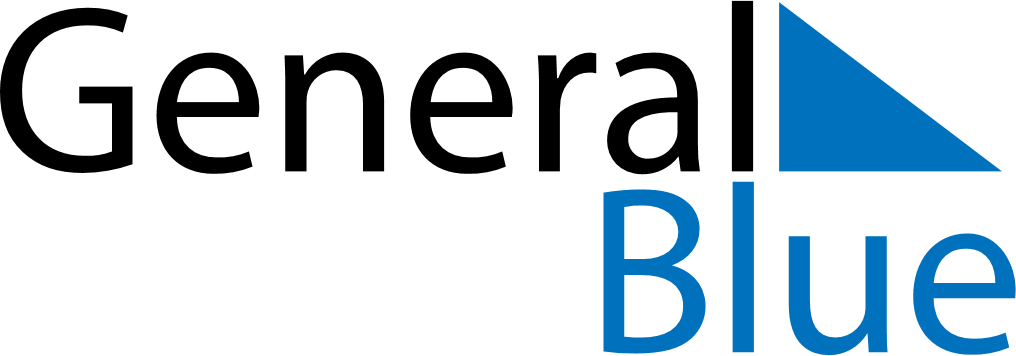 May 2024May 2024May 2024BahamasBahamasSUNMONTUEWEDTHUFRISAT123456789101112131415161718Mother’s Day19202122232425PentecostWhit Monday262728293031